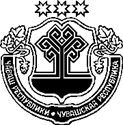 ЧӐВАШ РЕСПУБЛИКИН САККУНӖЧӐВАШ РЕСПУБЛИКИН УЙРӐМ САККУНӖСЕН АКЧӖСЕНЕ УЛШӐНУСЕМ КӖРТЕССИ ҪИНЧЕНЧӑваш Республикин Патшалӑх Канашӗ2021 ҫулхи ҫӗртме уйӑхӗн 17-мӗшӗнчейышӑннӑ1 статьяЧӑваш Республикин "Муниципалитет должноҫне, вырӑнти администраци пуҫлӑхӗн должноҫне контрактпа йышӑнма шутлакан граждансем тата ҫав должноҫсене йышӑнакан ҫынсем коррупцие хирӗҫле саккунсене пурнӑҫлас ӗҫри уйрӑм ыйтусем ҫинчен" 2017 ҫулхи ҫурла уйӑхӗн 29-мӗшӗнчи 46 №-лӗ саккунне (Чӑваш Республикин Саккунӗсен пуххи, 2017, 
9 №; "Республика" хаҫат, 2019, ҫӗртме уйӑхӗн 5-мӗшӗ, чӳк уйӑхӗн 27-мӗшӗ; 2020, ҫӗртме уйӑхӗн 17-мӗшӗ, раштав уйӑхӗн 17-мӗшӗ) ҫакӑн пек улшӑнусем кӗртес:1) 2 статьяра:а) 1-мӗш пайра "Чӑваш Республикин саккуна коррупци майӗпе е ытти майпа пӑсассине асӑрхаттаракан органӗн ӗҫӗсене пурнӑҫлама Чӑваш Республикин Пуҫлӑхӗ полномочи панӑ Чӑваш Республикин ӗҫ тӑвакан власть органӗ" сӑмахсене "Чӑваш Республикин саккуна коррупци майӗпе 
е ытти майпа пӑсассине асӑрхаттаракан органӗн ӗҫӗсене пурнӑҫлакан Чӑваш Республикин ӗҫ тӑвакан власть органӗн пайӗ" сӑмахсемпе улӑштарас;ӑ) 2-мӗш пайӑн иккӗмӗш абзацӗнче "должноҫпа килӗшӳллӗн полномочисем панӑ чухне (должноҫа уйӑрса лартнӑ, суйланӑ чухне)" сӑмахсене "должноҫпа килӗшӳллӗн полномочисем панӑ (должноҫа уйӑрса лартнӑ, суйланӑ) кунран пуҫласа 15 кун хушшинче" сӑмахсемпе улӑштарас;б) 6-мӗш пайӑн виҫҫӗмӗш, тӑваттӑмӗш абзацӗсенче "тата хӑйсем тивӗҫлӗ должноҫсем йышӑнакан вырӑнти хӑй тытӑмлӑх органне" сӑмахсене кӑларса пӑрахас;2) 4 статьян 2-мӗш пайӗн 4-мӗш пунктӗнче, 5-мӗш пайӗнче "тата патшалӑхӑн кадастр учетне тӑвакан тата куҫман пурлӑх тӗлӗшпе правасене регистрацилекен патшалӑх органӗсене" сӑмахсене ", куҫман пурлӑх правине тата ун тӗлӗшпе тӑвакан килӗшӳсене патшалӑх регистрацийӗ тӑвакан органсене тата финанс активӗсене кӑларас ӗҫе пурнӑҫлакан информаци тытӑмӗсен операторӗсене" сӑмахсемпе улӑштарас.2 статьяЧӑваш Республикин "Чӑваш Республикин патшалӑх уйрӑм должноҫӗсене йышӑнакан ҫынсем коммерциллӗ мар организацисене ертсе пырас ӗҫе тӳлевсӗр хутшӑнма кӑмӑл пурри ҫинчен Чӑваш Республикин Пуҫлӑхне малтанах пӗлтерсе хумалли йӗрке ҫинчен" 2020 ҫулхи утӑ уйӑхӗн 14-мӗшӗнчи 
56 №-лӗ саккунӗн ("Республика" хаҫат, 2020, утӑ уйӑхӗн 15-мӗшӗ) 2 статйин 3-мӗш пайне улшӑну кӗртес, ӑна ҫакӑн пек ҫырса хурас:"3. Пӗлтернине Чӑваш Республикин саккуна коррупци майӗпе е ытти майпа пӑсассине асӑрхаттаракан органӗн ӗҫӗсене пурнӑҫлакан Чӑваш Республикин ӗҫ тӑвакан власть органӗн пайне (малалла – полномочиллӗ орган) тӑратмалла.".3 статьяҪак Саккун ӑна официаллӑ йӗркепе пичетлесе кӑларнӑ кун хыҫҫӑн вунӑ кун иртсен вӑя кӗрет.Шупашкар хулиЧӑваш РеспубликинПуҫлӑхӗО. Николаев